$157,000.00LIND-LIPP702 1ST AVE EAST, MOBRIDGEMOBRIDGE GRAND CROSSING ADDN LOT 7 & S 15’ OF LOT 8 BLOCK 60RECORD #5465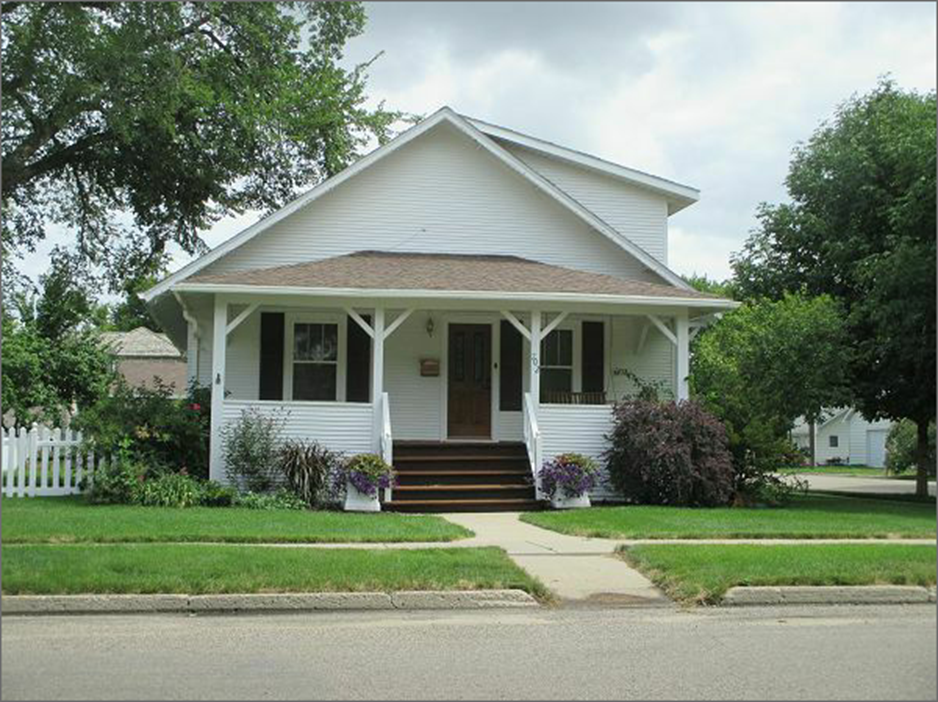 LOT SIZE 65’ X 140’                                                      GROUND FLOOR 1102 SQ FTSINGLE FAMILY 1 ½ STORY                                         TOTAL LIVING AREA 1653 SQ FT                                     BUILT IN 1925                                                                4 BEDROOMS 2 BATHSAVERAGE QUALITY & CONDITION                            BASEMENT 1102 SQ FT2014; COVERED FRONT PORCH                                 DETACHED GARAGE 240 SQ FTLAP SIDING FAIR, CASEMENT-TRIM FAIR                ROOFED PORCH 200 SQ FT3 SEASON PORCH, BRICK WALK & PATIO                KNEE WALL PORCH 98 SQ FTGARAGE VINYL SIDING, VINYL FENCE                    2014; WALL REMOVED BETWEENCENTRAL AIR, ROOF FAIR, FOUNDATION FAIR           KITCHEN AND DINING ROOMSOLD ON 7/20/17 FOR $157,000 BOOK 17 PAGE 520ASSESSED IN 2017 AT $82,270ASSESSED IN 2012 AT $42,585                                                    RECORD #5465